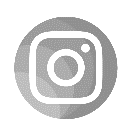 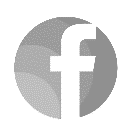 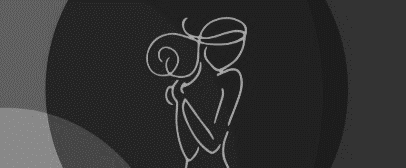 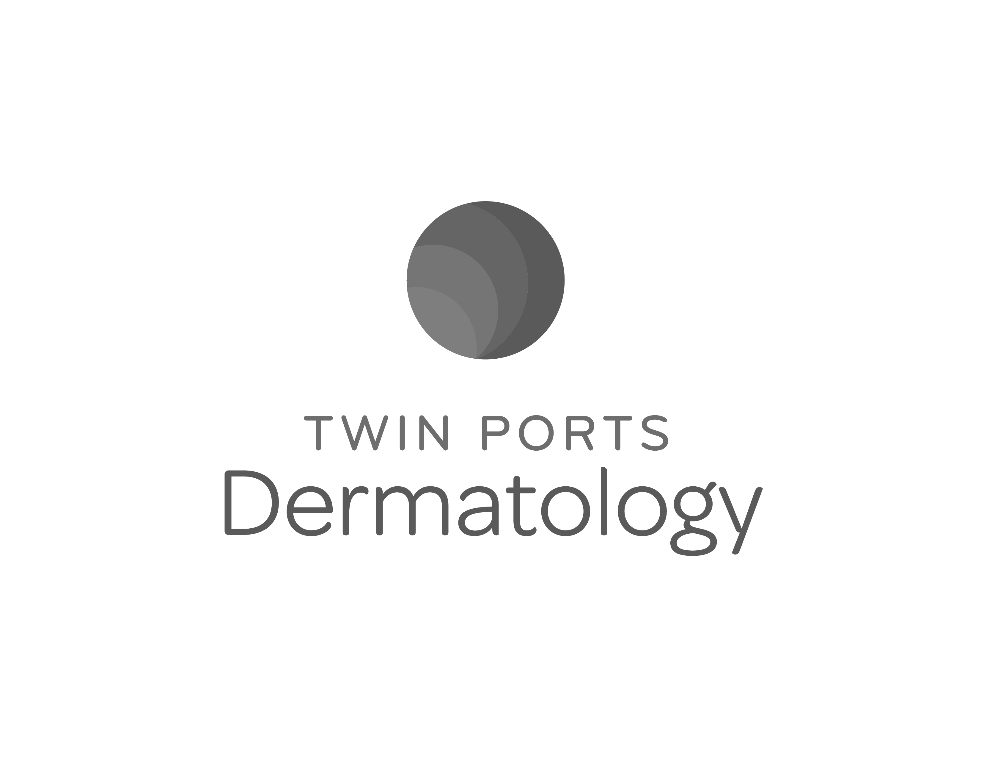 Medical Spa PICO Intake FormName: _____________________________________________________________ DOB: ___________________Last Name                            First Name                                  MIAddress: _________________________________________________________ Phone: ____________________                              Street                                             City, State, ZipEmail: _______________________________________   Occupation: ___________________________________Ethnic Background:	Gender: ____________________________________Emergency Contact: __________________________________________________________________________How did you hear about us? ____________________________________________________________________What is the main reason for your visit today? ______________________________________________________PERSONAL HEALTH HISTORYDo you use a tanning bed or self-tanners? If yes, how often? _________________________________________Do you smoke? If yes, how often?	 Do you exercise? If yes, how often?	How many glasses of water do you consume per day?	Are you pregnant or nursing? __________________________________________________________________Please read and initial below: (please initial all) The information on this form is correct to the best of my knowledge.	(please initial) I have read the HIPAA Acknowledgement Form & Notice of Privacy Practice.	(please initial) I understand that cosmetic treatment results vary & are not guaranteed.	(please initial) I understand that refunds are not issued for cosmetic services performed. Refunds on retail product must be returned within 30 days of purchase for an exchange or Med Spa credit only.	(please initial) I am aware that Twin Ports Dermatology requires a 24 - hour notice for cancellations or rescheduling.  Failure to do so will result in a $50 “no show” fee..Signature:______________________________________________________Date:__________________________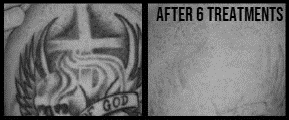 